A Remembered Landscape: Art 11 EnrichedUsing the paintings of Thomas Sgouros as inspiration, create your own “remembered Landscape” painting. The painting should be a “remembered landscape” and not an “acute observation”. Thomas Sgouros saw painting as solving the riddle of the rectangle or square, and as the recognition of various colour/shape relationships such as the:Cool against the WarmRough against the SmoothBig against the LittlePainting Tips:Stick to a colour scheme (complimentary, cool/warm, analogous), used with a range of earthy colours such as raw/burnt umber, raw/burnt sienna, yellow oxide, Place your horizon line off centreContrast the sky and ground with smooth vs rough textureContrast the sky and ground with light vs darkAlternate using a palette knife(or another tool) to create rough textures and brushes to create smooth textures.Clouds closer to the ground are longer and thinner and clouds higher up are bigger and “fluffier”Clouds are darker/duller on the bottom and get “fluffier” near the topThings in the distance should be duller and things in the foreground should be brighter (in general)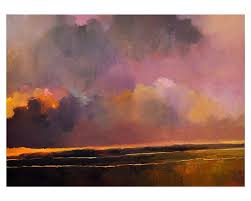 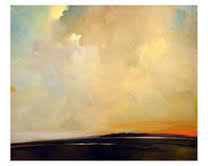 